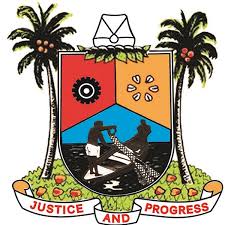 LAGOS STATE SAFETY COMMISSIONWITNESS STATEMENT FORMACCIDENT/INCIDENT WITNESS STATEMENT FORMIncident Location: ………………………………………………………………………………………………..Date: …………………………………………………………………………………………………………………..Time: …………………………………………………………………………………………………………………..Name and Signature of witness/ testifier: …………………………………………………………..Job role/occupation: ………………………………………………………………………………………….Work experience: ……………………………………………………………………………………………….Full details of Accident/incident Reports by Witness or Statement form the TestifierLAGOS STATE SAFETY COMMISSIONACCIDENT/INCIDENT INITIAL NOTIFICATION FORMIncident location: ………………………………………………………………………………………………………Date: …………………………………………………………………………………………………………………………Time: …………………………………………………………………………………………………………………………Name of victim: …………………………………………………………………………………………………………Job role/occupation: …………………………………………………………………………………………………Work experience: ……………………………………………………………………………………………………..Type of incident (Tick as appropriate):Fatality …..	Injury …………	Transport …………	Security ……..	Environmental ………Property damage ………………. Fire/Explosion ……………….. Near Miss ………………………………Nature of injury ………………………………………………………………………………………………………………….Equipment damaged ………………………………………………………………………………………………………….Work engaged in at time of incident …………………………………………………………………………………Witnesses to the incident: (1) ………………………………………………………………………………………….			        (2) ……………………………………………………………………………………………Brief description of the incident:…………………………………………………………………………………………………………………………….........…………………………………………………………………………………………………………………………………….…………………………………………………………………………………………………………………………………………………………………………………………………………………………………………………………………………Immediate corrective action taken:…………………………………………………………………………………………………………………………………….……………………………………………………………………………………………………………………………………..Reported by: ……………………………………………………………………..Signature: ………………………………………………………………………….Date: …………………………………………………………………………………. DEPARTMENT OF RISK MANAGEMENT AND REGULATORY AFFAIRSThe department is saddled with these responsibility Conduct RISK Assessment Conduct accident and incident investigation of incidences within 48hrs of incidentRegistration of consultants Review risk assessment document Review accident / incident prevention plan Organize stakeholders meeting. All incident and accident s must be reported to the Commission within 24hrs  by calling the following no.  